CNAS认可标识下载（温室气体审定/核查机构）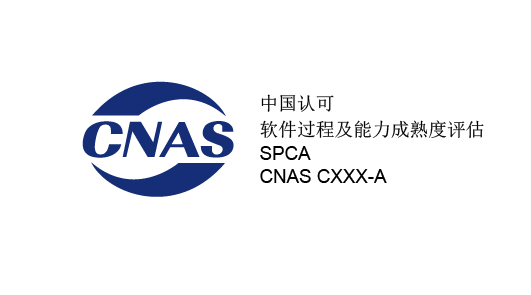 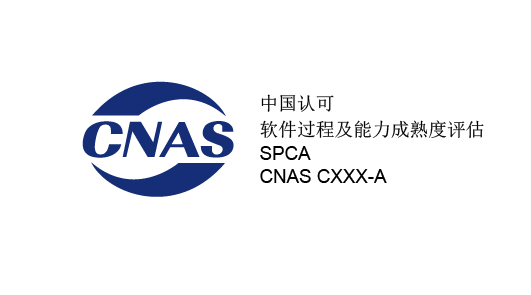 